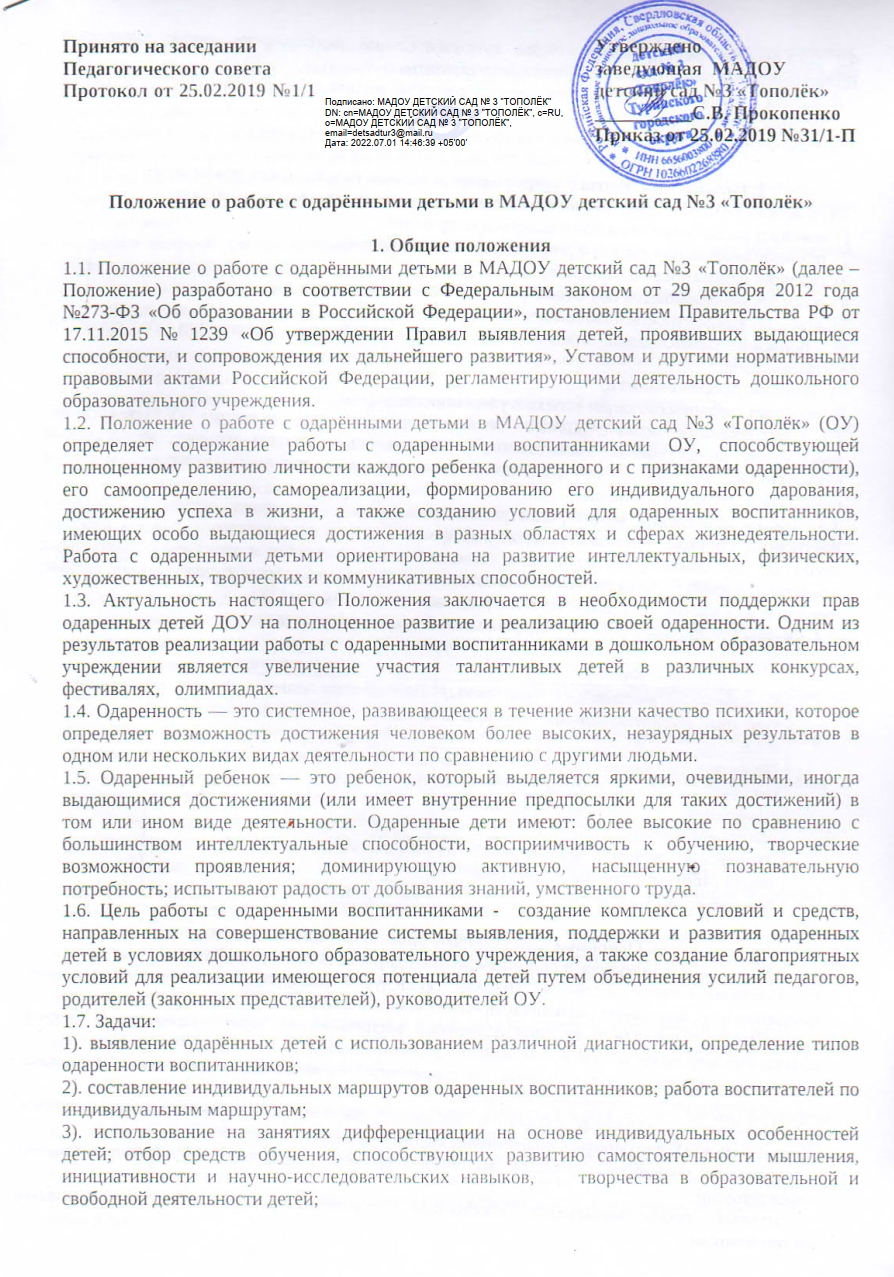 4). организация разнообразных видов самостоятельной деятельности детей; поощрение воспитанников и педагогов за достигнутые результаты. 1.8. Работа с одаренными детьми проводится согласно индивидуальным маршрутам и планам на текущий учебный год. 1.9. Работа может быть организована как индивидуально, так и в группах.  2. Принципы работы с одаренными детьми и участники её реализации2.1. В основу работы с одаренными воспитанниками входят следующие принципы: 1). принцип расширения образовательного пространства; 2). принцип индивидуализации и дифференциации обучения; 3). принцип развивающего обучения; 4). принцип опережающего обучения; 5). принцип комфортности в любой деятельности; 6). принцип разнообразия предлагаемых возможностей для реализации способностей воспитанников;7).  принцип добровольности; 8). принцип создания ситуации успеха и уверенности. 2.2. Участниками реализации данного Положения являются: администрация ОУ (заведующий, заместитель заведующего); воспитатели;   специалисты (учитель-логопед, музыкальный руководитель, инструктор по физической культуре); воспитанники; родители (законные представители) воспитанников. 2.3. Формы проведения мониторинга реализации данного Положения: конкурсы, выставки, викторины, турниры, интеллектуальные марафоны и т.д. (в соответствии с планом работы); проектная деятельность воспитанников, совместно с воспитателями и родителями (законными представителями); творческие отчеты воспитателей из опыта работы с одаренными детьми; тематический контроль (в соответствии с годовым планом работы ОУ). 2.4. Формы мониторинга работы с одаренными детьми в детском саду:3. Основные направления работы ОУ по выявлению, поддержке и сопровождению одарённых воспитанников3.1. Создание комплекса диагностических процедур и методов, направленных на раннее выявление и отслеживание развития одаренных воспитанников: - создание условий для выявления одаренных воспитанников через непрерывную систему конкурсных мероприятий для воспитанников разного возраста; - создание информационных данных по одаренным воспитанникам; мониторинг динамики продвижения одаренного ребенка в социуме. 3.2. Интеграция различных субъектов образовательной деятельности в рамках системы образования в ОУ для работы с одаренными воспитанниками: - организация конкурсов, олимпиад, выставок и др. между дошкольными образовательными учреждениями; - создание профессионального сообщества педагогов, работающих с одаренными воспитанниками; - участие в районных конференциях по проблеме работы с одаренными воспитанниками; активное использование Интернет-технологий в организации работы с одаренными воспитанниками; - развитие проектной деятельности воспитанников; - подготовке материалов для сайта ОУ; - привлечение родительской общественности к работе с одаренными детьми. 3.3. Непрерывное социально-педагогическое сопровождение одарённых воспитанников: - проведение конкурсов профессионального мастерства педагогов, работающих с одарёнными воспитанниками; - создание условий для проявления способностей, одарённости, таланта (детских объединений, форм массовой работы и др.). 3.4. Повышение квалификации педагогических кадров в сфере работы с одаренными воспитанниками: - организация мастер-классов;  - тематических семинаров и других форм по распространению опыта сопровождения развития одаренного ребенка. 3.5. Помощь одаренным детям в самореализации их творческой направленности:- создание для воспитанников ситуации успеха и уверенности через индивидуальное образование; организация в ОУ дополнительных образовательных программ; - организация проектной деятельности с воспитанниками; организация и участие воспитанников в конкурсах, мероприятиях. 3.6. Работа с родителями (законными представителями) одаренных детей: - совместная практическая деятельность одаренного ребенка и родителей (законных представителей); - поддержка и поощрение родителей (законных представителей) одаренных детей в ОУ. 3.7. Психолого-педагогическое сопровождение одаренных воспитанников: - педагогические консультации для родителей (законных представителей) и педагогов; - помощь педагогам в разработке индивидуальных учебных маршрутов для одаренных воспитанников; - проведение для одаренных воспитанников мероприятий, направленных на развитие их личности, социально-психологическую адаптацию. 3.8. Система оценивания результатов работы с одаренными детьми с помощью мониторинга: - тематические конкурсы, выставки; - проведение сравнительного анализа результатов участия одаренных воспитанников в конкурсах.  3.9. Система стимулирования воспитанников и педагогических сотрудников, работающих с одаренными детьми: - для педагогов: награждение денежными премиями, благодарностями, грамотами, участие в творческих конкурсах профессионального мастерства, размещением информации об успехах и достижениях воспитанников на сайте ОУ и соц.сетях; - для одаренных детей: награждение благодарственными письмами, почетным грамотами, награждение подарками, размещением фотографий на стенде внутри ОУ, обеспечение участия в конкурсах, соревнованиях различного уровня, размещение информации об успехах и достижениях на сайте ОУ. 3.10. Привлечение социальных партнеров к поддержке одаренных детей: беседы с родительской общественностью; беседы с руководством различных предприятий города (населенных пунктов), индивидуальных предприятий. 4. Организация и функциональное обеспечение работы с одаренными воспитанниками4.1. Работа с одарёнными воспитанниками начинается с 1 сентября текущего года и заканчивается вместе с окончанием образовательной деятельности в ОУ. 4.2. Формы работы с одарёнными воспитанниками: конкурсы – выставки детского творчества разной тематики; музыкальные шоу; спортивные соревнования; викторины, интеллектуальные игры и др. 4.3. В функциональные обязанности заведующего ОУ входит: материальное стимулирование педагогов, осуществляющих работу с одаренными воспитанниками. 4.2. В функциональные обязанности заместителя заведующего: планирование в годовом плане работы детского сада отдельного раздела по работе с одарёнными детьми и контроль за его выполнением воспитанниками в образовательной деятельности; - регулирование и коррекция образовательной деятельности мероприятий по работе с одаренными детьми и осуществление контроля его выполнения участниками образовательной деятельности; - подбор диагностических материалов по выявлению одаренных воспитанников; - помощь в разработке индивидуальных маршрутов для одарённых детей; - сбор информационных данных по одарённым детям; - оформление нормативной документации; планирование, участие в организации смотров конкурсов, выставок, турниров, интеллектуальных марафонов и т. п.;- руководство подготовкой творческих отчетов педагогов, работающих с одаренными воспитанниками;  - организация и проведение семинаров по проблемам работы с одарёнными воспитанниками; координация действий педагогов, работающих с одарёнными детьми; - размещение информации о результатах и достижениях воспитанников и педагогов на сайте ОУ. 4.3. Функции педагогов и специалистов: - выявление одаренных детей через наблюдение педагогов за воспитанниками в образовательной деятельности и анкетирование родителей (законных представителей);- участие в разработке индивидуальных образовательных маршрутов для одаренных детей; планирование работы с учетом вида одаренности ребенка, корректировка программ и тематических планов для работы с одаренными воспитанниками, включение заданий повышенной сложности, творческого, исследовательского уровней; - подготовка и обеспечение участия одаренных детей в конкурсах, выставках, соревнованиях разного уровня; - предоставление необходимой информации заведующему, заместителю заведующего; - создание картотеки заданий повышенного уровня сложности; - консультирование родителей (законных представителей) по вопросам развития способности их детей; - оформление своего опыта работы с одарёнными детьми в виде творческого отчёта для предъявления на педсовете.5. Направления работы с одарёнными воспитанниками в ОУ5.1. Работа с воспитанниками: - работа с одарёнными воспитанниками проводится в форме дополнительных занятий, участия в конкурсах, концертах, выставках, праздниках, создания продуктов детского творчества, викторин, спортивных соревнований; - работа с воспитанниками, имеющими ярко выраженные способности, оптимальными считаются дифференцированные и развивающих технологии, использование исследовательского и проектного метода, нетрадиционных техник, творческих заданий. 5.2. Работа с кадрами: повышение уровня профессиональной компетентности педагогов в работе с одаренными детьми, распространения педагогического опыта. 5.3. Работа с родителями (законными представителями) воспитанников проводится в форме консультаций, бесед, отчётных мероприятий, наглядной информации по данному направлению, анкетированию, совместных участий в конкурсах. 6. Заключительные положения6.1. Настоящее Положение является локальным, нормативным актом, утверждается приказом заведующего ОУ.  6.2. Все изменения и дополнения, вносимые в Положение, оформляются в письменной форме в соответствии действующим законодательством Российской Федерации. 6.3. Данное Положение принимается на неопределенный срок. Изменения и дополнения к Положению принимаются в порядке, предусмотренном п. 6.1. настоящего Положения. 6.4. После принятия Положения (или изменений и дополнений отдельных пунктов и разделов) в новой редакции предыдущая редакция автоматически утрачивает силу.  ФормыПериодичностьКонкурсы, выставки, викторины, турниры, интеллектуальные марафоны и т.д.По годовому плануПроектная деятельность воспитанников совместно с воспитателями и родителями (законными представителями)По годовому плануТворческие отчеты воспитателей из опыта работы с одаренными детьми Итоговый педсовет1 раз в годТематический контрольПо годовому плану